Publicado en  el 03/02/2017 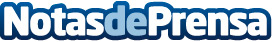  La secreto de la felicidad de los danesesSe pronuncia algo así como hu-ga y es el secreto de la felicidad según los daneses. Seguramente ya has oído hablar de este concepto del que últimamente todo el mundo hablaDatos de contacto:Nota de prensa publicada en: https://www.notasdeprensa.es/la-secreto-de-la-felicidad-de-los-daneses Categorias: Internacional Telecomunicaciones Interiorismo Comunicación Sociedad Entretenimiento http://www.notasdeprensa.es